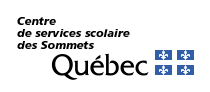 Résultats des lectures de CO2 du Centre de services scolaire des Sommets Semaine du 3 Octobre 2022 au 7 Octobre 2022Nombre d’écoles concernées : 41Nombre de classes concernées : 250Tableau CO2Tableau température N.B. Ces données agrégées nous sont fournies par Nova Biomatique, l’un des fournisseurs des lecteurs de CO2 pour le ministère de l’Éducation, selon les paramètres de lecture et de calcul déterminés par ce dernier.Nombre de classesPourcentageConcentrations moyennes inférieures à 1 000 ppm21485,6 %Concentrations moyennes entre
1 000 et 1 500 ppm3514,0 %Concentrations moyennes entre
1 500 et 2 000 ppm10,4 %Concentrations moyennes supérieures à 2 000 ppm00,0 %Semaine du 
3 octobre 2022Moyenne des températures hebdomadaires de l’ensemble des lecteurs22,4 °CNombre de locaux ayant une température moyenne hebdomadaire inférieure à 20 °C27Nombre de locaux ayant une température moyenne hebdomadaire entre 20 °C et 26 °C223Nombre de locaux ayant une température moyenne hebdomadaire supérieure à 26 °C0